2022 m. Baltic Karting Academy taurė. 2022-03-10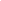 BRIGGS JUNIOR, SENIOR IR MASTER kategorijų techniniai reikalavimai.  Šiuose reikalavimuose pateikiami tik pagrindiniai šios kategorijos techniniai reikalavimai. Važiuoklė. JUNIOR – CRG FS4, SENIOR/MASTER – CRG FS4 arba laisva. CRG FS4 važiuoklė privalo būti įsigyta iš organizatoriaus arba privalo praeiti organizatoriaus atitikties patikrą.Privalomas kėbulas: priekinė panelė, priekinis bamperis, šoniniai spoileriai, galinis bamperis. Naudojami „krentančio“ priekinio bamperio laikikliai.Važiuoklės maksimalus plotis: 1400 mm. Stabdžiai tik galinei ašiai, JUNIOR– hidrauliniai (Mini Cadet, CRG), SENIOR/MASTER – hidrauliniai (FS4 važiuoklės atveju – CRG). Visos FS4 važiuoklės dalys privalo išlikti originalios. ( CRG, T-group žymėjimais).CRG FS4 važiuoklės galinės ašies kietumas - M20.Variklis. Briggs & Stratton 206 „Animal“ įgyjamas tik iš organizatoriaus ir privalo būti įtrauktas į organizatoriaus registrą. Oru aušinamas Briggs & Stratton 206 „Animal“ su gamintojo bei organizatoriaus plomba atitinkantis gamintojo reikalavimus, techninius brėžinius bei foto nuotraukas. Maksimalūs variklio sūkiai ribojami iki 6100 rpm. Karbiuratorius Briggs & Stratton original LO206 (detalės numeris 555658). Pagrindinis purkštukas (žikliorius 0.9 mm) Briggs & Stratton original LO206. Kuro pompa (vakuuminė) – Briggs & stratton Fuell pump. Uždegimo žvakė – Briggs&Stratton 0,7 mm tarpu.Užvedimas – rankinis su virve. Išmetimo sistema: JUNIOR – Stock CRG, SENIOR/MASTER – FS4 važiuoklės atveju Stock CRG, kitos važiuoklės – Briggs & Stratton Exhaust Racing kit 206. Oro filtras – Green Racing Air Filter, negali būti purškiamas tepalu.Variklio cilindro blokas privalo būti užplombuotas gamintojo plomba. Variklio cilindro galvutė privalo būti užplombuota organizatoriaus plomba. Organizatoriui pareikalavus, variklis ar variklio komponentai privalo būti atiduoti organizatoriui papildomai patikrai, gaunant pakaitinius komponentus (jei organizatorius pasiima patikrai ilgesniam laikui).Variklis gali būti tikrinamas/išardomas po finišo, kilus įtarimams pasiliekamas detalesnei patikrai.Variklis privalo turėti ,,Ekobakelį‘‘ ir į bakelį turi būti nuvesta variklio alsuoklio žarnelė.Komponentai. Sankaba – Hilliard Flame Racing Cluth (Briggs & Stratton). Kuras, alyva. Kuras – E95, tiekiamas organizatoriaus arba įsigyjamas komercinėse degalinėse. Alyva – laisva. Rekomenduojama Briggs & Stratton Racing Oil, rekomenduojama įsigyti pas organizatorių. Pareikalavus galimimas kuro mėginio ėmimas po finišo. Minimalus kuro bako likutis po finišo 200ml.Pavara. Vedančioji žvaigždutė – 19 dantų skaičius. Vedančios žvaigždutės gamintojas Briggs & Stratton.Galinė žvaigždutė 68 dantų skaičius. Galinės žvaigždutės gamintojas laisvas.  Pavaros grandinė privalo būti su O-ring. Rekomenduojama isigyti pas organizatorių.Padangos. Slick (sausai dangai) organizatoriaus pasirinkimu, įsigyjamos tik iš organizatoriaus.Slick (šlapiai dangai) organizatoriaus pasirinkimu, įsigyjamos tik iš organizatoriaus. Organizatorius papildomu biuleteniu gali nuspręsti naudoti lietaus padangas (šlapiai dangai), kurios įsigyjamos tik iš organizatoriaus.Vienam etapui galima panaudoti vieną komplektą padangų, esant reikalui vieną padangą galima pakeisti, prieš tai parodant organizatoriui.Prieš pirmą etapą  privaloma įsigyti po vieną komplektą sausai ir šlapiai dangai skirtų padangų.Svoris. Minimalus bendras karto ir lenktynininko svoris JUNIOR kategorijoje – 130 kg., SENIOR kategorijoje – 150 kg., MASTER kategorijoje – 170 kg. Švininiai balastai turi būti pritvirtinti patikimai (tvirtina, tikrina ir sprendžia organizatorius). Švininiai balastai negali būti tvirtinami priekinėje kartingo dalyje.Kita Bet kokie kiti reglamente neaprašyti techniniai sprendimai yra draudžiami. Dėl techninių specifikacijų kilusius ginčus sprendžia organizatorius. Jeigu reikia, pirmumą turi originalo kalba parašytos techninės specifikacijos. Pretenduoti į sezono prizus gali sportininkai kurie važiuoja tik su CRG Fs4 važiuokle, kuri įsigyta pas organizatorių.Organizatorius  VšĮ „Kartingo akademija“Edvardas Grabliauskas info@baltickartingacademy.lt+370 675 77172 